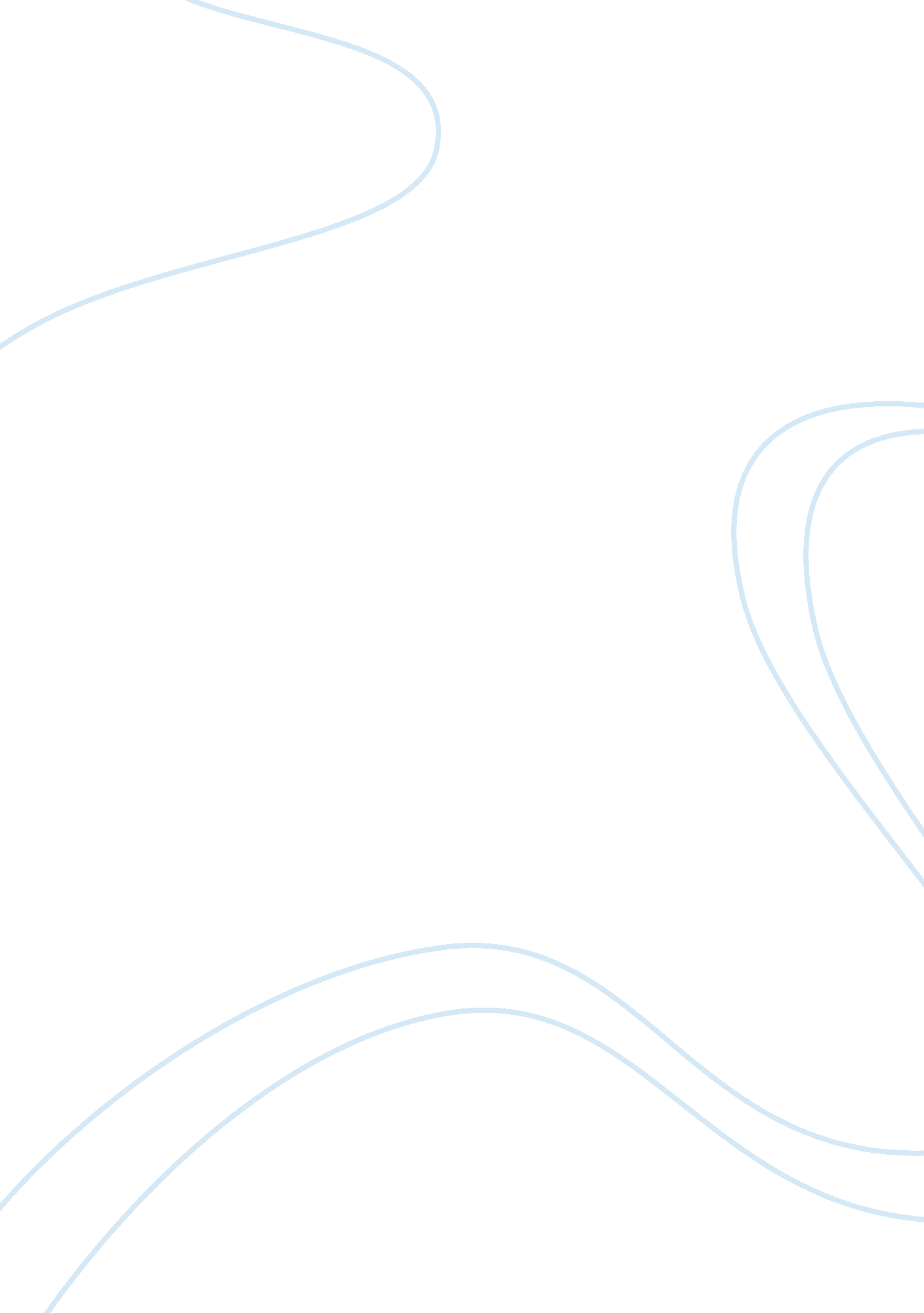 Benefits of iso-9001 complianceBusiness, Marketing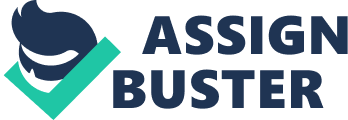 BENEFITS OF ISO-9001 COMPLIANCE Affiliate Introduction The present competitive world market has forced quality to be deemed as a growing necessity of the market and clients. Many organizations are being compelled to embrace a culture of quality, a concern that currently is getting influence from the application of the ISO 9001. There has been a wide concern in regard of the positive involvement of ISO 9001 towards achievement of quality and client satisfaction. The unified quality management system has proved to be very instrumental in maximizing organizational profits, customer satisfaction, and company employees among other relevant parties. Volumes of research have shed light on the positive implications of using the managerial system; this volume intends to discuss the benefits delivered by the use of the ISO 9001 unified management system. 
Organizational benefits 
There are a number of organizational benefits that lay in support of the use and implementation of the ISO 9001. Studies reveal that, while the motivating force behind certification of company quality may be in relation with the markets the advantages are that come along with the general organizational improvement. Under this system, the operations of diverse organizational functions are integrated and optimized. Organization owners further benefit from time saving in functions engineering due to dissemination of product standardization. The system brings efficiency of product processes through better working instructions. The managerial system also helps in achieving quality and boosts the sales revenues and customer confidence in the organization (Davis, 2013). . 
Customer benefits 
When organizations employ the use of the ISO 9001 management system, their customers are privileged with a number of benefits. The customers benefit from services and products that conform to their requirement. Secondly, the customers get the trade commodities on a very reliable and dependable basis. Furthermore, the clients of such companies with ISO 9001 are assured that the services and products are ever available on their request. The customers additionally get quality products from these organizations and lastly products that are maintainable. All this will be as a result of better coordination of activities by the organization to the benefit of the customer (Psomas, 2013). 
Organization Benefits 
The implementation of the ISO 9001 system has a number of benefits to the employees working within an organization using such a system. To begin with, employees benefit from better internal communication. Employees further access with more ease the support of top management in their respective organizations. The workers also get the advantage of receiving better working instructions in their particular tasks and therefore work with ease, as they are well aware of their roles. Finally, workers in ISO certified companies are able to work with reliable equipment that are well maintained. The qualities of the organization with time get refined as the organization will be continually improving because of ISO-9001 based systems and its procedures, policies and information. The organization will gradually achieve more profile from better management 
Conclusion 
The benefits of using ISO 9001 as reported by organizations that have implemented it are vast. These benefits range from direct implications such as reduced cost of operation in organizations to the end user of the services or products. From the way this particular standard effects change by influencing better order, employee satisfaction, clients’ satisfaction and general organizational improvement, the ISO 9001 management system suggests profitability and progress. From the discussion herein, we can conclude that the compliance of any commercial organization to the ISO 9001 standards consequently amounts to a wide range of economic benefits. 
References 
Davis, B. (2013). Understanding ISO standards. Pollution Engineering, 45, 26–29. Retrieved from http://www. scopus. com/inward/record. url? eid= 2-s2. 0-84878886957∂nerID= 40&md5= 2e1104dc135e9619397990dd7d9ea7b4 
Psomas, E. L. (2013). The effectiveness of the ISO 9001 quality management system in service companies. Total Quality Management & Business Excellence, 24, 769–781. http://doi. org/10. 1080/14783363. 2013. 791099 